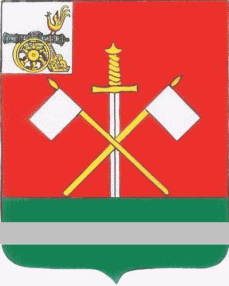  .С М О Л Е Н С К А Я     О Б Л А С Т ЬМОНАСТЫРЩИНСКИЙ РАЙОННЫЙ СОВЕТ ДЕПУТАТОВ  Р  Е  Ш  Е  Н  И  Еот 15 января 2013   года                                                                            № 1О конкурсе на замещение должности Главы Администрации муниципального образования «Монастырщинский район» Смоленской областиВ соответствии с частью 5 статьи 37 Федерального закона от 6 октября               2003 года № 131-ФЗ «Об общих принципах организации местного самоуправления в Российской Федерации», статьей 29.1 Устава муниципального образования «Монастырщинский район» Смоленской области, Положением о порядке проведения конкурса на замещение должности Главы Администрации муниципального образования «Монастырщинский район» Смоленской области, утвержденным решением Монастырщинского районного Совета депутатов   от 30 сентября 2010 года № 41, Монастырщинский  районный Совет депутатовРЕШИЛ:1. Объявить конкурс на замещение должности Главы Администрации муниципального образования «Монастырщинский район» Смоленской области.2. Сформировать конкурсную комиссию по проведению конкурса на замещение должности Главы Администрации муниципального образования «Монастырщинский район» Смоленской области в следующем составе:1) Артеменкова Елена Валерьевна – заместитель начальника Департамента Смоленской области по вопросам местного самоуправления;2) Голуб Александр Владимирович – Глава муниципального образования «Монастырщинский район» Смоленской области;3) Головатый Борис Евгеньевич – депутат Монастырщинского районного Совета депутатов;4) Ерошов Анатолий Михайлович – депутат Монастырщинского районного Совета депутатов;5) Есалов Владимир Алексеевич – Глава муниципального образования Монастырщинского городского поселения Монастырщинского района Смоленской области; 6) Иванова Елена Федоровна - начальник отдела административно-территориального устройства и правового обеспечения Департамента Смоленской области по вопросам местного самоуправления;7) Кулешов Виктор Егорович – начальник Государственного учреждения – Управления Пенсионного фонда Российской Федерации в Монастырщинском районе Смоленской области;8) Сергеева Алла Викторовна – ведущий специалист по организационной работе Монастырщинского районного Совета депутатов;9) Туров Артем Викторович - заместитель председателя комитета Смоленской областной Думы по экономическому развитию и инвестициям.3. Определить место нахождения конкурсной комиссии: Смоленская область,     п. Монастырщина, ул. Интернациональная, д. 9-а.4. Назначить:- проведение первого этапа конкурса на замещение должности Главы Администрации муниципального образования «Монастырщинский район» Смоленской области – конкурса документов, представленных гражданами, изъявившими желание принять участие в конкурсе на замещение должности Главы Администрации муниципального образования «Монастырщинский район» Смоленской области, на 10-00 час. 00 мин. 05 марта 2013 года по адресу: Смоленская область, п. Монастырщина, ул. Интернациональная, д. 9-а (Монастырщинский районный Совет депутатов);- проведение второго этапа конкурса на замещение должности Главы Администрации муниципального образования «Монастырщинский район» Смоленской области – индивидуального собеседования с претендентами на замещение должности Главы Администрации муниципального образования «Монастырщинский район» Смоленской области на 10-00 час. 00 мин. 12 марта 2013 года по адресу: Смоленская область, п. Монастырщина,                                              ул. Интернациональная,   д. 9-а (Монастырщинский районный Совет депутатов);- проведение заседания Монастырщинского районного Совета депутатов по вопросу назначения Главы Администрации муниципального образования «Монастырщинский район» Смоленской области из числа кандидатов, представленных конкурсной комиссией по результатам конкурса, на 15-00 час. 00 мин. 12 марта 2013 года по адресу: Смоленская область, п. Монастырщина, ул. Интернациональная, д.9-а (Монастырщинский районный Совет депутатов).5. Требования, предъявляемые к кандидату на замещение должности Главы Администрации муниципального образования «Монастырщинский район» Смоленской области, определяются областным законом от 29 ноября 2007 года № 109-з «Об отдельных вопросах муниципальной службы в Смоленской области», а также областным законом от 30 марта 2006 года № 13-з «О дополнительных требованиях к кандидатам на должность Главы Администрации муниципального района (городского округа) Смоленской области и об условиях контракта для Главы Администрации муниципального района (городского округа) Смоленской области в части, касающейся осуществления отдельных государственных полномочий», Положением о порядке проведения конкурса на замещение должности Главы Администрации муниципального образования «Монастырщинский район» Смоленской области, утвержденным решением Монастырщинского районного Совета депутатов от 30 сентября 2010 года № 41 (в редакции решений Монастырщинского районного Совета депутатов от 21.12.2010 № 70, от 09.02.2011 №6, от 05.09.2012 № 78, от 14.11.2012 № 94).6. Прием документов кандидатов на замещение должности Главы Администрации муниципального образования «Монастырщинский район» Смоленской области осуществляется с 21.01.2013 по 03.02.2013 (включительно) по адресу: Смоленская область, п. Монастырщина, ул. Интернациональная, д. 9-а (районный Совет депутатов), с 9 час. 00 мин. до 17 час. 00 мин., перерыв с 13-00 до 14-00, в выходные и праздничные дни –  с 10 час. 00 мин.  до 12 час. 00 мин.7. Утвердить прилагаемый проект контракта с лицом, назначаемым на должность Главы Администрации муниципального образования «Монастырщинский район» Смоленской области.8. Опубликовать настоящее решение в газете «Наша жизнь».Глава муниципального образования «Монастырщинский район» Смоленской области                                                                             А.В. Голуб